Afyon Kocatepe Üniversitesi Lisansüstü Eğitim-Öğretim ve Sınav Yönetmeliği/ Tez Başlığı Değişikliği MADDE 21 – (1) Lisansüstü programlarda tez çalışmasının her aşamasında tez başlığı değişikliği önerilebilir. Öneri, ayrıntılı gerekçeleri içeren tez başlığı değişikliği formu doldurulmak suretiyle yapılır.(3) Tez savunması esnasında/sonunda jüri üyelerinin ortak imzası (tutanağı) ile tez başlığı değişikliği önerilebilir. NOT: Bu form tüm jüri üyeleri tarafından imzalanarak diğer belgelerle birlikte Enstitüye teslim edilecektir.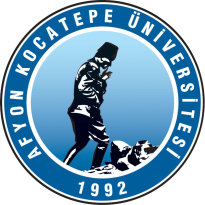 T.C.AFYON KOCATEPE ÜNİVERSİTESİSOSYAL BİLİMLER ENSTİTÜSÜYÜKSEK LİSANS TEZ BAŞLIĞI DEĞİŞİKLİK ÖNERİ FORMU( SAVUNMA ESNASINDA/SONUNDA )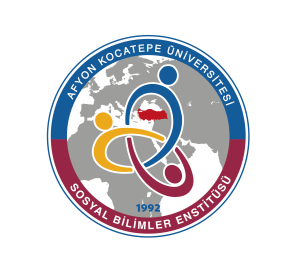 ÖğrencininAdı Soyadı : Tarih:…/…/20…Tarih:…/…/20…ÖğrencininNumarası :ÖğrencininAnabilim / Anasanat / Bilim Dalı :Anabilim / Anasanat / Bilim Dalı :Anabilim / Anasanat / Bilim Dalı :ÖğrencininDanışmanı (Unvan, Ad ve Soyad) :Tezin Başlığı:Tezin Başlığı:Tezin Başlığı:Tezin Başlığı:Önerilen Yeni Tez Başlığı:Önerilen Yeni Tez Başlığı:Önerilen Yeni Tez Başlığı:Önerilen Yeni Tez Başlığı:Değişikliğin Gerekçesi (doldurulması zorunludur):Değişikliğin Gerekçesi (doldurulması zorunludur):Değişikliğin Gerekçesi (doldurulması zorunludur):Değişikliğin Gerekçesi (doldurulması zorunludur):Başkan(Unvan, Ad, Soyad ve İmza)Başkan(Unvan, Ad, Soyad ve İmza)Başkan(Unvan, Ad, Soyad ve İmza)Başkan(Unvan, Ad, Soyad ve İmza)Üye(Unvan, Ad, Soyad ve İmza)Üye(Unvan, Ad, Soyad ve İmza)Üye(Unvan, Ad, Soyad ve İmza)Üye(Unvan, Ad, Soyad ve İmza)